Про створення комунальногозакладу «Гірський центр культурита дозвілля»  Гірської сільської ради Бориспільського району Київської областіЗ метою провадження діяльності у сфері культури, формування нового культурно-мистецького середовища та  створення умов для масового, сімейного та індивідуального розвитку творчих здібностей, спілкування, відпочинку, розваг, відновлення духовних і фізичних сил на основі вивчення культурних запитів та інтересів різних категорій населення, відповідно до Закону України «Про культуру», Закону України «Про культурну спадщину», Закону України «Про державні соціальні стандарти та державні соціальні гарантії», Цивільного кодексу України, Бюджетного кодексу України, керуючись ст.ст. 26, 60 Закону України «Про місцеве самоврядування в Україні», сільська рада вирішила:1. Створити юридичну особу – комунальний заклад «Гірський центр культури та дозвілля» Гірської  сільської ради Бориспільського району Київської області, місцезнаходження якого визначити за адресою: 08342, Київська область, Бориспільський район, с. Ревне, вулиця Шкільна,5.2. Віднести до сфери управління Управління гуманітарного розвитку та соціального захисту населення виконавчого комітету Гірської сільської ради Бориспільського району Київської області створену юридичну особу – комунальний заклад «Гірський центр культури та дозвілля» Гірської  сільської ради Бориспільського району Київської області. 3. Затвердити Статут комунального закладу «Гірський центр культури та дозвілля» Гірської  сільської ради Бориспільського району Київської області (далі - Статут), що додається (додаток 1).4. Затвердити структуру комунального закладу «Гірський центр культури та дозвілля» Гірської  сільської ради Бориспільського району Київської області (додаток 2)4. Право підпису Статуту надати Гірському сільському голові Дмитріву Роману Миколайовичу5. Уповноважити начальника Управління гуманітарного розвитку та соціального захисту населення виконавчого комітету Гірської сільської ради Бориспільського району Київської області Плахотнюк О.М. здійснити заходи щодо державної реєстрації юридичної особи - комунального закладу «Гірський центр культури та дозвілля» Гірської  сільської ради Бориспільського району Київської області.6. Управлінню гуманітарного розвитку та соціального захисту населення виконавчого комітету Гірської сільської ради Бориспільського району Київської області забезпечити утримання комунального закладу «Гірський центр культури та дозвілля» Гірської  сільської ради Бориспільського району Київської області та покласти на нього повноваження головного розпорядника бюджетних коштів. 7. Управлінню гуманітарного розвитку та соціального захисту населення виконавчого комітету Гірської сільської ради Бориспільського району Київської області забезпечити організацію та проведення конкурсного добору на посаду керівника комунального закладу ««Гірський центр культури та дозвілля» Гірської  сільської ради Бориспільського району Київської області, у порядку, визначеному чинним законодавством та рішенням засновника прийняти директора центру на посаду за результатами конкурса та укласти з ним строковий трудовий договір.8. Начальнику Управління гуманітарного розвитку та соціального захисту населення виконавчого комітету Гірської сільської ради Бориспільського району Київської області на період проведення конкурсу призначити тимчасово виконуючого обовязки директора власним розпорядженням.9. Контроль за виконанням цього рішення покласти на постійну комісію Сільський голова                                                          Роман ДМИТРІВДодаток 2 ЗАТВЕРДЖЕНОрішенням Гірської сільської ради від«___» липня 2021р. №_____ Структура  Комунального закладу «Гірський центр культури та дозвілля» Гірської  сільської ради Бориспільського району Київської області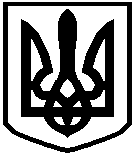 ГІРСЬКА СІЛЬСЬКА РАДАБОРИСПІЛЬСЬКИЙ РАЙОН КИЇВСЬКА ОБЛАСТЬРІШЕННЯГірський центр культури та дозвілляГірський центр культури та дозвілляГірський центр культури та дозвілля№Назва посадиКількість штатних одиниць1Директор1,002Завідувач (Мартусівський сільський будинок культури)1,003Прибиральник службових приміщень (Ревненський сільський будинок культури)1,504Прибиральник службових приміщень (Мартусівський сільський будинок культури0,50Сільські бібліотекиСільські бібліотекиСільські бібліотеки2.1 Гірська сільська бібліотека2.1 Гірська сільська бібліотека2.1 Гірська сільська бібліотека1Бібліотекар 1,002Прибиральник службових приміщень0,252.2 Мартусівська сільська бібліотека2.2 Мартусівська сільська бібліотека2.2 Мартусівська сільська бібліотека1Бібліотекар1,002Прибиральник службових приміщень0,252.3 Ревненська сільська бібліотека2.3 Ревненська сільська бібліотека2.3 Ревненська сільська бібліотека1Бібліотекар1,002Прибиральник службових приміщень0,25Гірська музична школаГірська музична школаГірська музична школа